This Sales and Purchase Agreement (the “Agreement”) is entered into as of this 13TH   day of Jan, 2021 BY AND BETWEEN:The Seller of BTCParty One, AND The Buyer of BTC Each of Party One and Party Two is a “Party” and collectively they are the “Parties” to this Agreement.BANK TO BANK PROCEDURE NO NEGOTIABLE 1. Buyer and seller sign agreement (buyer provide current statement account, seller provider wallet screen shot, minimum of 43.000.btc)2. Buyer and seller schedule window time, at window time seller share his wallet live video call and show the coin balance or send the wallet screenshot.3. Buyer pay for the first tranche 1,000 BTC to the seller nominated bank account4. Seller confirm fund and simultaneously credit coin to buyer wallet address 5. Seller pay to his brokers and discount by BTC/FIAT  6. Next tranche continue until contract exhausted7. NOTE: NO SATOSHI, NO COIN MOVEMENT FROM WALLET A TO WALLET B PROCEDURE IS NOT NEGOTIABLEINFORMATION ABOUT TRANCHES AND WALLETSTRANCHE SCHEDULEBUYER’S WALLET ADDRESSES TO RECEIVE BITCOINS:XXXXXXXXXXXXXXXXXXXXXXXXXXXXXXXXSELLER’S TRANSACTION WALLET ADDRESS TO SEND BITCOINS:XXXXXXXXXXXXXXXXXXXXXXXXXXXXXXXXANNEX BINFORMATION ABOUT THE PARTIES TO THE TRANSACTIONBUYER’S BANK DETAILSSELLER ‘S BANK DETAILSBUYER’S AGENT COMMISSION 1% OF THE TOTAL TRANCHESELLER’S AGENT COMMISSION 1% OF THE TOTAL TRANCHEBUYER PASSPORT COPYSELLER PASSPORT COPYSELLER PASSPORTThis Agreement is dated as of the date first above written and has been entered as of that date by the duly authorized representatives of the Parties as set forth below: Upon signing the agreement we shall commence the transaction within 72 hours otherwise the contract shall be null and void and the default party shall pay the penalty therein or face litigation.Signed for and on behalf of (Party One) [Seller]Name: Passport: Nationality:Date of Issue: Date of Expiry: Signed for and on behalf of (Party two) [Buyer]  				Name               :   Designation    :  CEOPassport #       : Issue date       :  Expiry date     :  Place of Issue:  Wallet address:(ELECTRONIC DOCUMENT TRANSMISSIONS)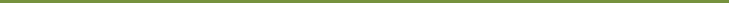 EDT (Electronic document transmissions) shall be deemed valid and enforceable in respect of any provisions of this Contract. As applicable, this agreement shall be:-Incorporate U.S. Public Law 106-229, ‘‘Electronic Signatures in Global & National Commerce Act'' or such other applicable law conforming to the UNCITRAL Model Law on Electronic Signatures (2001) andELECTRONIC COMMERCE AGREEMENT (ECE/TRADE/257, Geneva, May 2000) adopted by the United Nations Centre for Trade Facilitation and Electronic Business (UN/CEFACT).EDT documents shall be subject to European Community Directive No. 95/46/EEC, as applicable. Either Party may request hard copy of any document that has been previously transmitted by electronic means provided however, that any such request shall in no manner delay the parties from performing their respective obligations and duties under EDT instruments____________________E N D    O F    D O C U M E N T___________________   Company NameAddressRepresented ByPosition Passport no.Issue Date Expire dateEmailTelephoneCompany NameAddressRepresented ByPosition Passport no.Issue Date Expire dateEmailTelephoneINSTRUMENT	BITCOIN (BTC) ₿TYPE OF ASSET	DIGITAL CRYPTO CURRENCYRECEIVING MODEBITCOIN WALLETSCONTRACT QUANTITY100,000 BTC WITH ROLLS SPOT CLOSING    BTC DISCOUNT                                   7% GROSS, 5% NET FIRST TRANCHE1000 BTC MINIMUM.SUBSEQUENT TRANCHES5,000 BTC NEXT DAY, 5,000 BTC AND FINAL 5,000 BTC – UNTIL CONTRACT EXHAUSTED.PRICE PER 1 BTCTO BE CONFIRMED FROM THE DAILY EXCHANGE RATE VIA  CONSULTANT FEES2% BUYER SIDE 1% , SELLER SIDE 1% PAYMENT MODEBANK TRANSFER VIA DIRECT PAYMENT TO SELLER’S DESIGNATED ACCOUNT TRANCHESAMOUNT BITCOIN FOR USD11000.0025,000.0035,000.0045,000.0055,000.0063,000.0075,000.00Bank name:Bank address:Account  name:Account  :SWIFT CODE:Bank Officer:Bank  Officer Tel:Bank name:Bank address:Account  name:Account  :SWIFT CODE:Bank name:HSBCBank address:ETILER NISBETIYE CADDESI ISTANBUL TURKEYAccount  name:AHMET ZENNUR ALTUNISAccount  :725 101 2659 770 99 = EURO SWIFT CODE:HSBC TR1XBank Officer:Bank  Officer Tel:Bank name:Bank address:Account  name:Account  :SWIFT CODE:Bank Officer:Bank  Officer Tel: